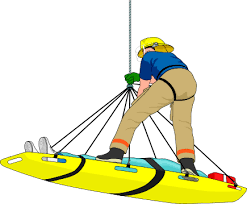 Technical Rescuer Daytime AcademyRobeson Community College Emergency Services Training CenterTechnical Rescuer NFPA 1006 2013 EditionAugust 1		Rescue OperationsAugust 2-3		Anchors and Mechanical AdvantageAugust 4		Fixed RopesAugust 5		Health and WellnessAugust 8		Helicopter TransportAugust 9-10	Horizontal SystemsAugust 10-11	Lowers and RaisesAugust 12		Personal Protective EquipmentAugust 15		Rescue EquipmentAugust 16		Rope BasicsAugust 17-18	Victim ManagementTotal hours		109Technical Rescuer Vehicle NFPA 1006 2013 EditionAugust 22		Rescue OperationsAugust 23		Vehicle AnatomyAugust 24		Stabilization and ExtricationAugust 25		Large Vehicle RescueAugust 26		Victim ManagementTotal hours		43All classes will be held at the emergency services training center and start at 0900 hrs. each day. Pre-registration is required. Call 910-738-7128.